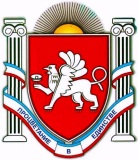 П О С Т А Н О В Л Е Н И Еот 29 августа 2016 года № 319г. ДжанкойО состоянии здоровья детей-сирот, детей, оставшихся без попечительства родителей, принятых под опеку (попечительство), в приемную или патронатную семью, детей-инвалидов по итогам проведения диспансеризации І полугодия 2016 года	В соответствии с Федеральными законами от 06.10.2003 № 131-ФЗ                      «Об общих принципах организации местного самоуправления в Российской Федерации», от 21.11.2011 № 323-ФЗ «Об основах охраны здоровья граждан в Российской Федерации», Законом Республики Крым от 21.08.2014 № 54-ЗРК «Об основах местного самоуправления в Республике Крым», постановлением Правительства Российской Федерации от 30.07.1994 № 890 «О государственной поддержке медицинской промышленности и улучшении обеспечения населения и учреждений здравоохранения лекарственными средствами и изделиями медицинского назначения», статьями 44, 67 Устава муниципального образования Джанкойский район Республики Крым, на основании решения коллегии администрации района от 25.08.2016 года администрация Джанкойского района п о с т а н о в л я е т:Информацию о состоянии здоровья детей-сирот, детей, оставшихся без попечительства родителей, принятых под опеку (попечительство), в приемную или патронатную семью, детей-инвалидов принять к сведению (прилагается).Рекомендовать ГБУЗ РК «Джанкойская ЦРБ»: Своевременно и регулярно осматривать детей указанных категорий узкими специалистами и педиатрами, с последующим взятием на диспансерный учет.Выделять путевки для оздоровления детям указанных категорий круглогодично, приоритетно.Требовать от заведующих врачебных амбулаторий представление своевременной, достоверной, полной информации о состоянии здоровья детей на местах.Информировать прокуратуру по фактам жестокого обращения с детьми в семье.Отделу по делам несовершеннолетних и защите прав детей администрации Джанкойского района оказывать содействие в своевременном прохождении диспансеризации детей-сирот и детей, оставшихся без попечения родителей, в том числе усыновленных (удочеренных), принятых под опеку (попечительство), в приемную или патронатную семью.Постановление вступает в силу со дня его официального обнародования на сайте администрации Джанкойского района Республики Крым (djankoiadm.ru).Контроль за исполнением данного постановления возложить на заместителя главы администрации района Пономаренко А.А.Глава администрацииДжанкойского района 						    		   А.И. БочаровСПРАВКА  о состоянии здоровья детей-сирот, детей, оставшихся без попечительства родителей, принятых под опеку (попечительство), в приемную или патронатную семью, детей-инвалидов по итогам проведения диспансеризации І полугодия 2016 годаПо состоянию на 01 января 2016 года в Джанкойском районе и                      г. Джанкой числятся 329 детей-сирот и детей, лишенных родительского попечения, из них в сельской местности – 229 человек, по г. Джанкой –                 100 человек.Ежегодно проводится профилактический медицинский осмотр детей данной категории в лечебно-профилактических учреждениях района, согласно приказа Министерства здравоохранения Российской Федерации (Минздрав России) от 11 апреля 2013 г. № 216н «Об утверждении Порядка диспансеризации детей-сирот и детей, оставшихся без попечения родителей, в том числе усыновленных (удочеренных), принятых под опеку (попечительство), в приемную или патронатную семью» и приказа Министерства здравоохранения Российской Федерации (Минздрав России) от 15 февраля 2013 г. № 72н г. Москва «О проведении диспансеризации пребывающих в стационарных учреждениях детей-сирот и детей, находящихся в трудной жизненной ситуации».Диспансеризация проводится ежегодно в целях раннего (своевременного) выявления патологических состояний, заболеваний и факторов риска их развития, а также в целях формирования групп состояния здоровья и выработки рекомендаций для несовершеннолетних.Медицинские осмотры несовершеннолетних проводятся в рамках программы государственных гарантий бесплатного оказания гражданам медицинской помощи и территориальных программ государственных гарантий бесплатного оказания гражданам медицинской помощи, в том числе в рамках территориальной программы обязательного медицинского страхования. Помесячно все дети данной категории запланированы на прохождение диспансеризации.Дети-сироты, дети, лишенные родительского попечения обследованы по месту жительства и в Государственном бюджетном учреждении здравоохранения Республики Крым «Республиканская детская клиническая больница», согласно приказу МЗ Республики Крым от 31.12.2014 г. № 361 «О проведении диспансеризации пребывающих в стационарных учреждениях детей-сирот и детей, оставшихся без попечения родителей».По результатам проведенных профилактических осмотров                                 за І полугодие 2016 года, полную диспансеризацию прошли 90 детей (2015 г. – 72 ребенка).Было направлено на ІІ этап – 1 чел., прошли ІІ этап – 1 чел.; впервые выявлено патологии – 9 чел. (из 72 чел.), впервые взято на «Д» учет – 4 чел.Состояние детей – сирот и детей, оставшихся без попечительства родителей распределилось следующим образом:  І группа здоровья – 47 чел. – 52,2 % (6 мес. 2015г. – 22 чел. – 30,6 %) ІІ группа здоровья – 29 чел. – 32,2 % (6 мес. 2015 г. – 21 чел. – 29,2 %) ІІІ группа здоровья – 13 чел. – 14,4 % (6 мес. 2015 г. – 27 чел. – 37,5 %)IV группа здоровья – 1 чел. – 1,1 % (6 мес. 2015 г. – 2 чел. – 2,8 %)Структура заболеваний ІІ группы здоровья На I месте 		психические расстройства  – 11 сл.. – 37,9 % На II месте 		заболевания органов дыхания – 6 сл. – 20,7 %На III месте	заболевания эндокринной системы – 4 сл. – 13,8 %На IV месте 	заболевания глаз – 3 сл. – 10,3 %На V месте	заболевания костно-мышечной системы – 2 сл.. – 6,9 %Структура заболеваний III группы здоровья На I месте 	заболевания костно-мышечной системы – 4 сл. – 30,8 %			заболевания эндокринной системы – 4 сл. – 30,8 %На II месте 		заболевания органов дыхания – 2 сл. – 15,4 %Структура IV группы здоровьяОфтальмологическая патология – 1 чел. За І полугодие 2016 года охвачено санаторно-курортным лечением –                10 чел., получили реабилитационное лечение – 14 чел.На начало 2016 года в районе – 7 домов семейного типа, в которых воспитываются 59 детей, проходящих ежегодную диспансеризацию.На конец І полугодия 2016 г. в Джанкойском районе числятся 226 детей-инвалидов, в том числе 12 детей, находящихся в специализированных интернатах.В структуре по классам болезней:на I месте 	врожденные аномалии – 67 сл.  – 29,6 % (72 сл.  – 32 %)на II месте 	расстройство психики и поведения – 45 сл. – 20 % (46 сл. – 20,4 %)на III месте – болезни нервной системы – 43 сл. – 19,0 % (36 сл. – 16 %)на IV месте – болезни эндокринной системы – 20 сл. – 8,9 % (21 сл. – 9,3 %) на V месте – болезни костно-мышечной системы – 12 сл. – 5,3 % (12 сл. – 5,4 %)В структуре врожденной аномалии – 67 сл. – 29,8 % (72 сл.  – 54,3 %):Врожденные пороки сердца – 19 сл. – 28,4 % (23 сл. – 31,9 %)Синдром Дауна – 11 сл. – 16,4 % (15 сл. – 20,8 %)Врожденные аномалии нервной системы – 9 сл . – 13,4 % (7 сл. – 9,7 %)Врожденные аномалии конечностей – 9 сл. – 13,4 % (7 сл. – 9,7 %)В структуре заболеваний нервной системы – 43 сл. – 19,1 % (36 сл. – 16 %):ДЦП и другие паралитические расстройства – 29 сл. -67,4 % (24 сл. – 6,8 %)Эпилепсия – 6 сл. – 14 % (4 сл. – 11,1 %)Заболевания нервной системы – 2 сл. – 4,7 % (2 сл. – 5,7 %)В структуре заболеваний эндокринной системы – 20 сл. – 8,9 % (21 сл. – 9,3 %)Сахарный диабет – 10 сл. – 50 % (12 сл. – 57,1 %)Фенилкетонурия – 6 сл. – 30 % (6 сл. – 30 %)За текущий период 2016 года первичная инвалидность оформлена                    11 детям, из них:неврологическая патология (эпилепсия, ДЦП) – 6 чел.врожденные аномалии – 2 чел.заболевания глаз – 1 чел.заболевания костно-мышечной системы – 1 чел.психиатрическая патология – 1 чел.Всем детям-инвалидам выписываются бесплатные рецепты на лечение согласно постановлению Правительства РФ от 30 июля 1994 г. № 890 «О государственной поддержке развития медицинской промышленности и улучшении обеспечения населения и учреждений здравоохранения лекарственными средствами и изделиями медицинского назначения».Санаторно-курортное оздоровление получило 5 детей-инвалидов.Задачи:Дети указанных категорий своевременно и регулярно осматриваются узкими специалистами и педиатрами, с последующим взятием на диспансерный учет и оздоровлением.Выделение путевок для оздоровления детей данной группы является приоритетным круглогодично.Лечение детей в стационарах является бесплатным, амбулаторное лечение дети-инвалиды получают по рецептам согласно реестру медикаментов, разрешенных к выдаче льготной категории граждан.Требовать от заведующих врачебных амбулаторий предоставление своевременной, достоверной, полной информации о состоянии здоровья детей на местах.Информировать прокуратуру по фактам жестокого обращения с детьми в семье.Рекомендовать отделу по делам несовершеннолетних и защите их прав оказывать содействие в своевременном прохождении диспансеризации детей-сирот и детей, оставшихся без попечения родителей, в том числе усыновленных (удочеренных), принятых под опеку (попечительство), в приемную или патронатную семью.И. о. главного врачаГосударственного бюджетного Учреждения здравоохраненияРеспублики Крым «Джанкойская ЦРБ» 				  О.А. Нестеренко+79787555301РЕСПУБЛИКА КРЫМАДМИНИСТРАЦИЯ ДЖАНКОЙСКОГО РАЙОНААДМIНIСТРАЦIЯ ДЖАНКОЙСЬКОГО РАЙОНУ РЕСПУБЛІКИ КРИМКЪЫРЫМ ДЖУМХУРИЕТИ ДЖАНКОЙ БОЛЮГИНИНЪ ИДАРЕСИ